UZAICINĀJUMS pretendentiem piedalīties cenu aptaujā par līguma piešķiršanas tiesībām „Uzņēmējdarbības atbalsta pasākuma veicināšanas balvas”identifikācijas Nr. DPCP 2023/33Vispārīgā informācija: Zemsliekšņa iepirkuma nepieciešamības apzināšanās datums:  2.maijs.Zemsliekšņa iepirkuma mērķis: 4. Līguma izpildes termiņš: 3 (trīs) nedēļu laikā no līguma noslēgšanas.Veicamo būvdarbu, preču piegādes vai pakalpojuma uzskaitījums (apjomi): ir noteikts tehniskajā specifikācijā (1.pielikums).Paredzamā kopējā līgumcena: līdz  EUR bez PVN. Piedāvājuma varianti nav pieļaujami. Piedāvājuma izvēles kritērijs: piedāvājums ar viszemāko cenu, kas pilnībā atbilst prasībām.Piedāvājuma iesniegšanas veids: līdz  plkst. rakstiski slēgtā aploksnē Daugavpils pašvaldības centrālās pārvaldes Attīstības departamentā, Krišjāņa Valdemāra ielā 13, 2.stāvā, .kab., Daugavpilī, LV-5401, vai parakstīts ar drošu elektronisko parakstu uz e-pastu ilga.leikuma@daugavpils.lv.Prasības pretendentam un pretendenta piedāvājumam: Pretendents iesniedz tehnisko-finanšu piedāvājumu atbilstoši piedāvājuma iesniegšanas formai (2.pielikums).Pretendentam izvirzītās kvalifikācijas prasības dalībai cenu aptaujā:10.2.1. pretendents ir reģistrēts, licencēts vai sertificēts atbilstoši reģistrācijas vai pastāvīgās dzīvesvietas valsts normatīvo aktu prasībām. Prasība attiecas arī uz personālsabiedrību un visiem personālsabiedrības biedriem (ja piedāvājumu iesniedz personālsabiedrība) vai visiem piegādātāju apvienības dalībniekiem (ja piedāvājumu iesniedz piegādātāju apvienība), kā arī apakšuzņēmējiem (ja pretendents plāno piesaistīt apakšuzņēmējus) (informācija par Latvijā reģistrēta, licencēta vai sertificēta pretendenta reģistrācijas faktu, tiks iegūta publiskās datubāzēs: www.ur.gov.lv  u.c);10.2.2. pretendentam nav pasludināts maksātnespējas process vai uzsākta tā likvidācija (šo informāciju pasūtītājs iegūst publiskajās datu bāzes);10.2.3. pretendentam nav Valsts ieņēmumu dienesta administrēto nodokļu parādu, tajā skaitā valsts sociālās apdrošināšanas iemaksu parādu, kuru kopsumma pārsniedz 150,00 EUR. Šo informāciju pasūtītājs iegūst publiskajās datu bāzēs.11. Pretendents sniedz apliecinājumu, ka piedāvājums sagatavots neatkarīgi.12. Informācija par rezultātiem: tiks publicēta Daugavpils valstspilsētas pašvaldības tīmekļvietnē www.daugavpils.lv.Daugavpilī, 2024.gada 3.maijāDPCP Attīstības departamenta vadītāja 							D.KrīviņaDPCP Attīstības departamenta vadītāja vietniece  					S.KrapivinaDPCP Attīstības departamenta Projektu  nodaļas vadītāja					D.Briška-NikolajevaDPCP Attīstības departamenta juriste 							I.Leikuma1. pielikumsTEHNISKĀ SPECIFIKĀCIJA CENU APTAUJAI„Uzņēmējdarbības atbalsta pasākuma veicināšanas balvas”identifikācijas Nr. DPCP 2023/33Sagatavoja:Daugavpils pašvaldības centrālās pārvaldes Attīstības departamenta Investīciju un starptautisko sakaru nodaļas ekonomiste					D.Kumačeva2.pielikums TEHNISKAIS - FINANŠU PIEDĀVĀJUMScenu aptaujai „Uzņēmējdarbības atbalsta pasākuma veicināšanas balvas”identifikācijas Nr. DPCP 2023/33_____________ (datums, vieta)Iepazinušies ar cenu aptauju „Uzņēmējdarbības atbalsta pasākuma veicināšanas balvas”,  identifikācijas Nr. DPCP 2024/33 un cenu aptaujas tehniskās specifikācijas prasībām, ____________________ (uzņēmuma nosaukums, reģ.Nr.) piedāvā 3 (trīs) nedēļu laikā izgatavot un piegādāt uzņēmējdarbības veicināšanas balvas, saskaņā ar pasūtītāja tehniskās specifikācijas nosacījumiem, par šādu līgumcenu un šādiem tehniskajiem nosacījumiem: Pretendenta finanšu piedāvājums atbilstoši Pasūtītāja Tehniskajai specifikācijai:Piedāvātā cena vārdiem: (ierakstīt piedāvājuma cenu EUR bez pievienotās vērtības nodokļa (PVN))Pretendenta tehniskais piedāvājums atbilstoši Pasūtītāja Tehniskajai specifikācijai:Apliecinām, ka:– spējam nodrošināt pasūtījuma izpildi un mums ir pieredze līdzīgu pakalpojumu sniegšanā, – nav tādu apstākļu, kuri liegtu mums piedalīties cenu aptaujā un pildīt tehniskās specifikācijās norādītās prasības;– piedāvājums sagatavots neatkarīgi, neesam ieinteresēti nevienā citā piedāvājumā, kas iesniegts šajā cenu aptaujā.* Pretendenta vai tā pilnvarotās personas vārds, uzvārdsINFORMĀCIJA PAR PRETENDENTUPretendenta nosaukums:Reģistrācijas Nr.(ja ir): Nodokļu maksātāja reģistrācijas Nr.(ja ir) Juridiskā adrese: 				 Bankas rekvizīti:Kontaktpersonas vārds, uzvārds:		Tālrunis:			Fakss: E-pasta adrese:				Tīmekļa vietnes adrese:Persona, kas tiesīga parakstīt līgumu, līguma slēgšanas tiesību piešķiršanas gadījumā (vārds, uzvārds, amats):Pasūtītāja/līgumslēdzēja nosaukumsDaugavpils valstspilsētas pašvaldībaDaugavpils valstspilsētas pašvaldībaAdreseKrišjāņa Valdemāra iela 1, Daugavpils, LV-5401Krišjāņa Valdemāra iela 1, Daugavpils, LV-5401Reģistrācijas numurs9000007732590000077325Kontaktpersona Daugavpils pašvaldības centrālās pārvaldes (turpmāk – DPCP) Attīstības departamenta Daugavpils pašvaldības centrālās pārvaldes (turpmāk – DPCP) Attīstības departamenta Darba laiksPirmdienaNo 08.00 līdz 12.00 un no 13.00 līdz 18.00Darba laiksOtrdiena, Trešdiena, CeturtdienaNo 08.00 līdz 12.00 un no 13.00 līdz 17.00Darba laiksPiektdienaNo 08.00 līdz 12.00 un no 13.00 līdz 16.001. Pasūtītie pakalpojumi/ preces:Uzņēmējdarbības atbalsta pasākuma veicināšanas balvu piegāde:360 grādu grozāms (rotējošs) šķīvis;telefona turētājs;dāvanu kaste;dāvanu maisiņš.2. Pakalpojuma sniegšanas/ preču piegādes vieta un laiks:Izgatavošana un piegāde veicama 3 (trīs) nedēlu laikā no līguma noslēgšanas.Preces piegādājamas Daugavpils pašvaldības centrālās pārvaldes Attīstības departamentam Krišjāņa Valdemāra ielā 13 (kab.206), Daugavpilī, LV-54013.Pakalpojuma/ piegādājamo preču apraksts:360 grādu grozāms (rotējošs) šķīvis:1.1. 360 grādu grozāms (rotējošs) šķīvis: materiāls - līmēta ozola plātne, 280mm (+/- 20mm), 10 gab., simbolu lāzergravēšana: Daugavpils simbols – lilija un uzraksts IMPULSS 2024, DAUGAVPILS; šķīvim jābūt iesaiņotam oriģinālā caurspīdīgā iepakojumā, lai pasniegšanas laikā var redzēt balvu un apdruku;1.2. 360 grādu grozāms (rotējošs) šķīvis: materiāls - līmēta ozola plātne, 280mm (+/- 20mm), 10 gab., simbolu lāzergravēšana: Daugavpils simbols - lilija un uzraksts DAUGAVPILS, LATVIJA; šķīvis jābūt iesaiņotam oriģinālā caurspīdīgā iepakojumā, lai pasniegšanas laikā var redzēt balvu un apdruku;Telefona turētājs:   materiāls - līmēta ozola plātne, 20mm (+/-5mm) x100mm (+/-10mm) x120mm (+/-10mm), 50 gab., simbolu lāzergravēšana: Daugavpils simbols - lilija un uzraksts DAUGAVPILS.Dāvanu kaste: materiāls - saplāksnis, 100x100x350mm (pieļaujama izmēru deviācija +/-10mm), 20 gab.,  simbolu lāzergravēšana: Daugavpils simbols - lilija un uzraksts DAUGAVPILS.Dāvanu maisiņš: materiāls – kokvilna, 380x420mm (pieļaujama izmēru deviācija +/-20mm), bēša krāsa, 50 gab., simbolu apdruka: Daugavpils simbols - lilija un uzraksts DAUGAVPILS, LATVIJA.Maketu pirms izgatavošanas saskaņot ar Pasūtītāja kontaktpersonu.N.p.k.Pozīcijas nosaukumsSkaitsVienas vienības izmaksas,EUR bez PVNIzmaksas kopā,EUR bez PVN1.360 grādu grozāms (rotējošs) šķīvis202.telefona turētājs503.dāvanu kaste204.dāvanu maisiņš50Kopā bez PVN, EUR:Kopā bez PVN, EUR:Kopā bez PVN, EUR:Kopā bez PVN, EUR:PVN____% ,EUR:PVN____% ,EUR:PVN____% ,EUR:PVN____% ,EUR:Piedāvājuma summa kopā ar PVN, EUR:Piedāvājuma summa kopā ar PVN, EUR:Piedāvājuma summa kopā ar PVN, EUR:Piedāvājuma summa kopā ar PVN, EUR:Pasūtītāja tehniskās specifikācijas prasībasPretendenta piedāvājums(apraksts, lai var salīdzināt ar tehniskās specifikācijas prasībām)360 grādu grozāms (rotējošs) šķīvis:1.1. 360 grādu grozāms (rotējošs) šķīvis: materiāls - līmēta ozola plātne, 280mm (+/- 20mm), 10 gab., simbolu lāzergravēšana: Daugavpils simbols – lilija un uzraksts IMPULSS 2024, DAUGAVPILS; šķīvim jābūt iesaiņotam oriģinālā caurspīdīgā iepakojumā, lai pasniegšanas laikā var redzēt balvu un apdruku;1.2. 360 grādu grozāms (rotējošs) šķīvis: materiāls - līmēta ozola plātne, 280mm (+/- 20mm), 10 gab., simbolu lāzergravēšana: Daugavpils simbols - lilija un uzraksts DAUGAVPILS, LATVIJA; šķīvis jābūt iesaiņotam oriģinālā caurspīdīgā iepakojumā, lai pasniegšanas laikā var redzēt balvu un apdruku;Telefona turētājs:   materiāls - līmēta ozola plātne, 20mm (+/-5mm) x100mm (+/-10mm) x120mm (+/-10mm), 50 gab., simbolu lāzergravēšana: Daugavpils simbols - lilija un uzraksts DAUGAVPILS.Dāvanu kaste: materiāls - saplāksnis, 100x100x350mm (pieļaujama izmēru deviācija +/-10mm), 20 gab.,  simbolu lāzergravēšana: Daugavpils simbols - lilija un uzraksts DAUGAVPILS.Dāvanu maisiņš: materiāls – kokvilna, 380x420mm (pieļaujama izmēru deviācija +/-20mm), bēša krāsa, 50 gab., simbolu apdruka: Daugavpils simbols - lilija un uzraksts DAUGAVPILS, LATVIJA.Maketu pirms izgatavošanas saskaņot ar Pasūtītāja kontaktpersonu.Vārds, uzvārds*AmatsParaksts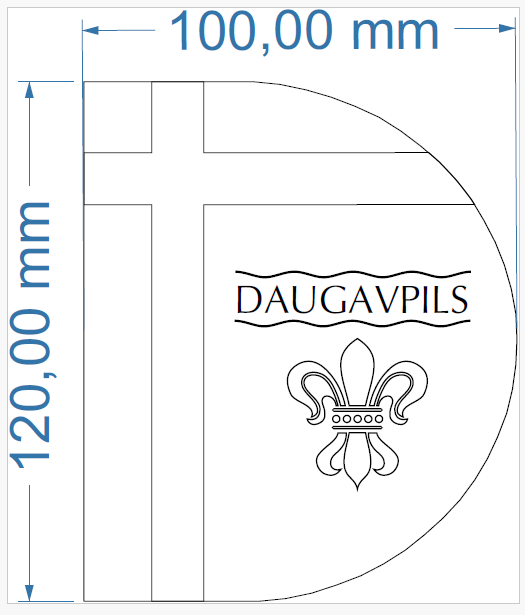 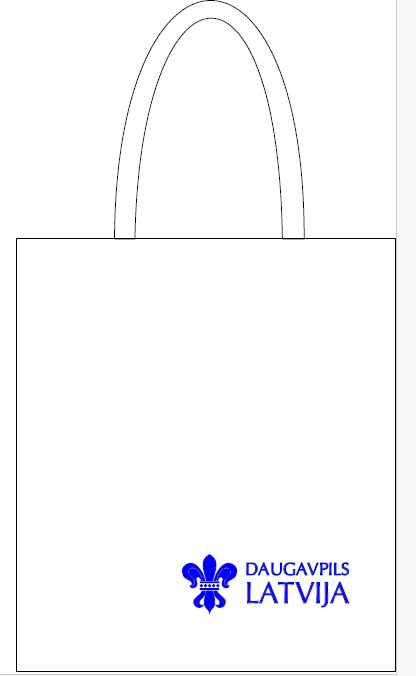 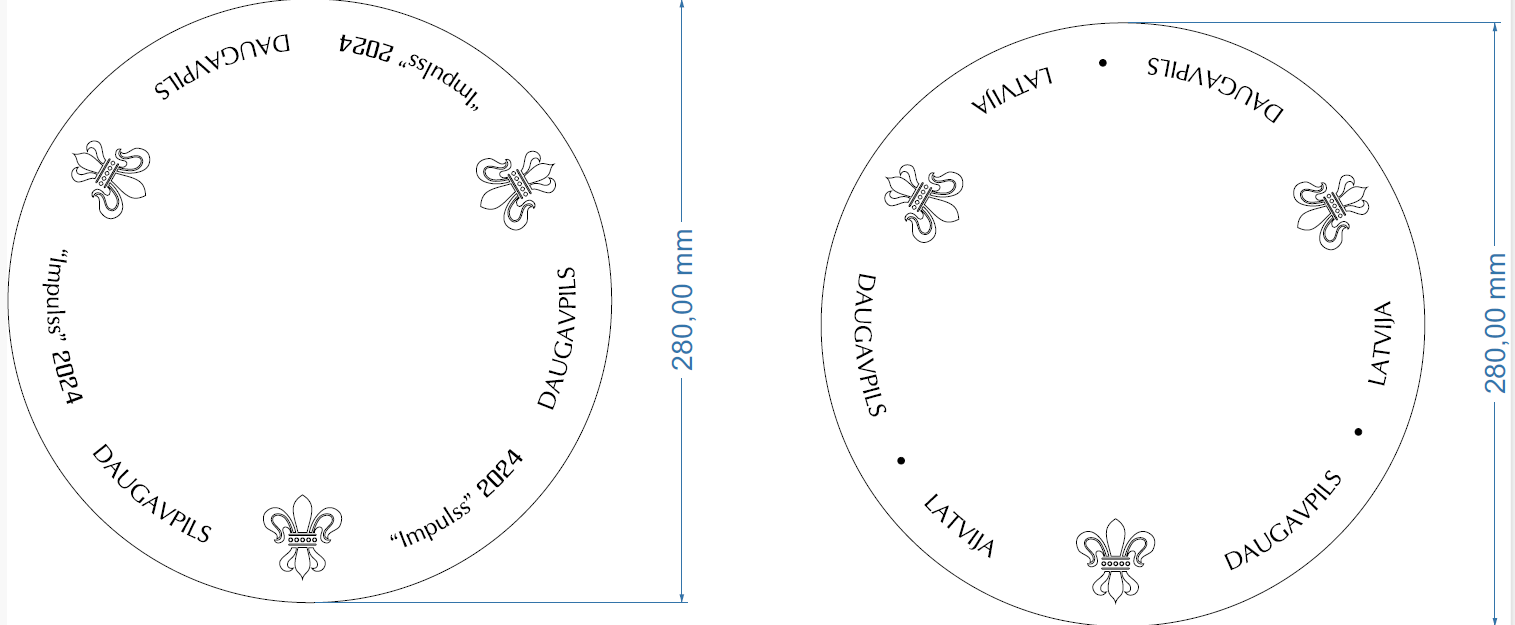 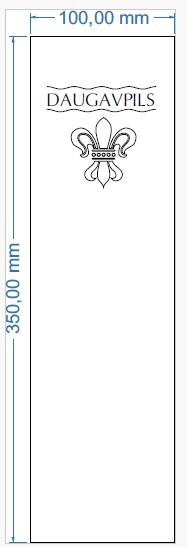 